АДМИНИСТРАЦИЯ ГОРОДСКОГО ОКРУГА ЧАПАЕВСКПОСТАНОВЛЕНИЕ_______________   №  __________06.06.2022 № 784Об установлении публичного сервитута 	В соответствии с главой V.7 Земельного кодекса Российской Федерации, Федеральным законом от 25.10.2001 № 137-ФЗ «О введение в действие Земельного кодекса Российской Федерации», приказом Министерства экономического развития Российской Федерации от 10.10.2018 № 542 «Об утверждении требований к форме ходатайства об установлении публичного сервитута, содержанию обоснования необходимости установления публичного сервитута», приказом Федеральной службы государственной регистрации, кадастра и картографии от 13.01.2021                                     № П/0004 «Об установлении требований к графическому описанию местоположения границ публичного сервитута, точности определения координат характерных точек границ публичного сервитута, формату электронного документа, содержащего указанные сведения», Уставом городского округа Чапаевск Самарской области, рассмотрев ходатайство об установлении публичного сервитута публичного акционерного общества «Россети Волга», администрация городского округа Чапаевск ПОСТАНОВЛЯЕТ:1.Установить в интересах публичного акционерного общества «Россети Волга» (место нахождения: 410031, г. Саратов, ул. Первомайская, д.42/44,                                                 ОГРН 1076450006280, ИНН 6450925977) публичный сервитут в целях размещения объектов электросетевого хозяйства, необходимых для подключения (технологического присоединения) к  сетям инженерно-технологического обеспечения - «ВЛИ-0,4кВ от опоры №103/4 ВЛ-0,4кВ Ф-1 КТП №32/250 кВА ВЛ-6 кВ Ф-Титовка ПС 110/6 кВ «ГПП-1» (АО ССК) с установкой ПУ 220В в г. Чапаевске. Заявитель Чесноков Дмитрий Андреевич» в отношении земель, находящихся в государственной собственности, площадью 376 +/- 34 кв.м, расположенных в кадастровом квартале:  63:10:0104001.2.Утвердить границы публичного сервитута согласно приложению к настоящему постановлению.3.Срок действия, устанавливаемого пунктом 1 настоящего постановления публичного сервитута – 49 (сорок девять) лет.	4.Порядок установления зон с особыми условиями использования территории и содержание ограничений прав на земельные участки в границах таких зон определяются на основании статьи 106 Земельного кодекса Российской Федерации и постановлением Правительства Российской Федерации от 24.02.2009 № 160                                  «О порядке установления охранных зон объектов электросетевого хозяйства и особых условий использования земельных участков, расположенных в границах зон».5.Определить порядок расчета платы за публичный сервитут согласно приложению к настоящему постановлению.6.Публичному акционерному обществу «Россети Волга» в установленном законом порядке обеспечить внесение платы за публичный сервитут единовременным платежом не позднее шести месяцев со дня издания настоящего постановления по платежным реквизитам, указанным в приложении к настоящему постановлению.7.Обязать публичное акционерное общество «Россети Волга» привести указанные в пункте 1 настоящего постановления земельные участки в состояние, пригодное для его использования в соответствии с видом разрешенного использования, снести инженерные сооружения, размещенные на основании публичного сервитута, в сроки, предусмотренные пунктами 8 и 9 статьи 39.50 Земельного кодекса Российской Федерации.8.Направить копию настоящего постановления в Управление Федеральной службы государственной регистрации, кадастра и картографии по Самарской области, а также публичному акционерному обществу «Россети Волга», в течении 5 (пяти) рабочих дней со дня его принятия.Сведения о лицах, являющихся правообладателями земельных участков отсутствуют. 9.Разместить настоящее постановление на официальном сайте Администрации городского округа Чапаевск в сети Интернет и опубликовать в газете «Чапаевский рабочий» в течении 5 (пяти) рабочих дней со дня его принятия.  10.Контроль за исполнением настоящего постановления возложить на руководителя Комитета по управлению муниципальным имуществом администрации городского округа Чапаевск А.А. Пищулина.                 Глава  городского округа Чапаевск                                                                   А.В. КузнецовКраснова (84639)23973Приложение к постановлению администрации городского округа Чапаевскот ___________2022г.№_________РАСЧЕТплаты за публичный сервитут*Площадь земель, обременённых сервитутом -  376  кв.м.Средний показатель кадастровой стоимости - 894,34 руб./кв.м.Кадастровая стоимость земель – 336271,84 руб.Процент от кадастровой стоимости -0,01%.Срок публичного сервитута – 49 лет.Размер платы за весь срок сервитута – 1647,87 руб.ПЛАТЕЖНЫЕ РЕКВИЗИТЫдля внесения платы за публичный сервитутНаименование получателя платежа: Управление Федерального казначейства по Самарской обл. /Комитет по управлению муниципальным имуществом администрации городского округа Чапаевск/Налоговый орган: ИНН 6335002339Код ОКТМО: 36750000КПП: 633001001Номер счета получателя платежа: 03100643000000014200Наименование банка: ОТДЕЛЕНИЕ САМАРА БАНКА РОССИИ//УФК по Самарской области г. СамараЕКС: 40102810545370000036БИК: 013601205Наименование платежа: сервитутКБК: 94011105312040000120_______________________________________________________________________*Расчет платы произведен в соответствии со статьей 39.46 Земельного кодекса Российской Федерации, постановлением Правительства Самарской области от 27.11.2020 № 935 «Об утверждении результатов определения государственной кадастровой стоимости земельных участков в составе земель населенных пунктов в Самарской области»Приложение к постановлению администрации городского округа Чапаевскот ___________2022г.№_________ОПИСАНИЕ МЕСТОПОЛОЖЕНИЯ ГРАНИЦПубличный сервитут устанавливается в целях размещения объекта: «ВЛИ-0,4кВ от опоры №103/4 ВЛ-0,4кВ Ф-1 КТП №32/250 кВА ВЛ-6 кВ Ф-Титовка ПС 110/6 кВ «ГПП-1» (АО ССК) с установкой ПУ 220В в г. Чапаевске. Заявитель Чесноков Дмитрий Андреевич»(наименование объекта, местоположение границ которого описано (далее - объект)Раздел 1Раздел 2Раздел 3Раздел 4Раздел 4Сведения об объектеСведения об объектеСведения об объектеN п/пХарактеристики объектаОписание характеристик1231Местоположение объектаСамарская область, г. Чапаевск2Площадь объекта ± величина погрешности определения площади (P ± ∆P), м²376,0 ± 34,03Иные характеристики объектаПубличный сервитут устанавливается в целях размещения объекта: «ВЛИ-0,4кВ от опоры №103/4 ВЛ-0,4кВ Ф-1 КТП №32/250 кВА ВЛ-6 кВ Ф-Титовка ПС 110/6 кВ «ГПП-1» (АО ССК) с установкой ПУ 220В в г. Чапаевске. Заявитель Чесноков Дмитрий Андреевич»Сведения о местоположении границ объектаСведения о местоположении границ объектаСведения о местоположении границ объектаСведения о местоположении границ объектаСведения о местоположении границ объектаСведения о местоположении границ объекта1. Система координат МСК-631. Система координат МСК-631. Система координат МСК-631. Система координат МСК-631. Система координат МСК-631. Система координат МСК-632. Сведения о характерных точках границ объекта2. Сведения о характерных точках границ объекта2. Сведения о характерных точках границ объекта2. Сведения о характерных точках границ объекта2. Сведения о характерных точках границ объекта2. Сведения о характерных точках границ объектаОбозначение характерных точек границКоординаты, мКоординаты, мМетод определения координат характерной точкиСредняя квадратическая погрешность положения характерной точки (Mt), мОписание обозначения точки на местности (при наличии)Обозначение характерных точек границXYМетод определения координат характерной точкиСредняя квадратическая погрешность положения характерной точки (Mt), мОписание обозначения точки на местности (при наличии)123456------3. Сведения о характерных точках части (частей) границы объекта3. Сведения о характерных точках части (частей) границы объекта3. Сведения о характерных точках части (частей) границы объекта3. Сведения о характерных точках части (частей) границы объекта3. Сведения о характерных точках части (частей) границы объекта3. Сведения о характерных точках части (частей) границы объектаОбозначение характерных точек части границыКоординаты, мКоординаты, мМетод определения координат характерной точкиСредняя квадратическая погрешность положения характерной точки (Mt), мОписание обозначения точки на местности (при наличии)Обозначение характерных точек части границыXYМетод определения координат характерной точкиСредняя квадратическая погрешность положения характерной точки (Mt), мОписание обозначения точки на местности (при наличии)123456Часть N 1Часть N 1Часть N 1Часть N 1Часть N 1Часть N 11364639.7231345456.365Геодезический метод0.5-2364651.0231345428.578Геодезический метод0.5-3364661.5591345402.404Геодезический метод0.5-4364683.6961345373.499Геодезический метод0.5-5364686.8721345375.931Геодезический метод0.5-6364665.0661345404.403Геодезический метод0.5-7364654.7311345430.078Геодезический метод0.5-8364643.4281345457.872Геодезический метод0.5-1364639.7231345456.365Геодезический метод0.5-Сведения о местоположении измененных (уточненных) границ объектаСведения о местоположении измененных (уточненных) границ объектаСведения о местоположении измененных (уточненных) границ объектаСведения о местоположении измененных (уточненных) границ объектаСведения о местоположении измененных (уточненных) границ объектаСведения о местоположении измененных (уточненных) границ объектаСведения о местоположении измененных (уточненных) границ объектаСведения о местоположении измененных (уточненных) границ объекта1. Система координат МСК-631. Система координат МСК-631. Система координат МСК-631. Система координат МСК-631. Система координат МСК-631. Система координат МСК-631. Система координат МСК-631. Система координат МСК-632. Сведения о характерных точках границ объекта2. Сведения о характерных точках границ объекта2. Сведения о характерных точках границ объекта2. Сведения о характерных точках границ объекта2. Сведения о характерных точках границ объекта2. Сведения о характерных точках границ объекта2. Сведения о характерных точках границ объекта2. Сведения о характерных точках границ объектаОбозначение характерных точек границСуществующие координаты, мСуществующие координаты, мИзмененные (уточненные) координаты, мИзмененные (уточненные) координаты, мМетод определения координат характерной точкиСредняя квадратическая погрешность положения характерной точки (Mt), мОписание обозначения точки на местности (при наличии)Обозначение характерных точек границXYXYМетод определения координат характерной точкиСредняя квадратическая погрешность положения характерной точки (Mt), мОписание обозначения точки на местности (при наличии)12345678--------3. Сведения о характерных точках части (частей) границы объекта3. Сведения о характерных точках части (частей) границы объекта3. Сведения о характерных точках части (частей) границы объекта3. Сведения о характерных точках части (частей) границы объекта3. Сведения о характерных точках части (частей) границы объекта3. Сведения о характерных точках части (частей) границы объекта3. Сведения о характерных точках части (частей) границы объекта3. Сведения о характерных точках части (частей) границы объектаОбозначение характерных точек части границыСуществующие координаты, мСуществующие координаты, мИзмененные (уточненные) координаты, мИзмененные (уточненные) координаты, мМетод определения координат характерной точкиСредняя квадратическая погрешность положения характерной точки (Mt), мОписание обозначения точки на местности (при наличии)Обозначение характерных точек части границыXYXYМетод определения координат характерной точкиСредняя квадратическая погрешность положения характерной точки (Mt), мОписание обозначения точки на местности (при наличии)12345678--------План границ объектаОбзорная схема границ ЗОУИТ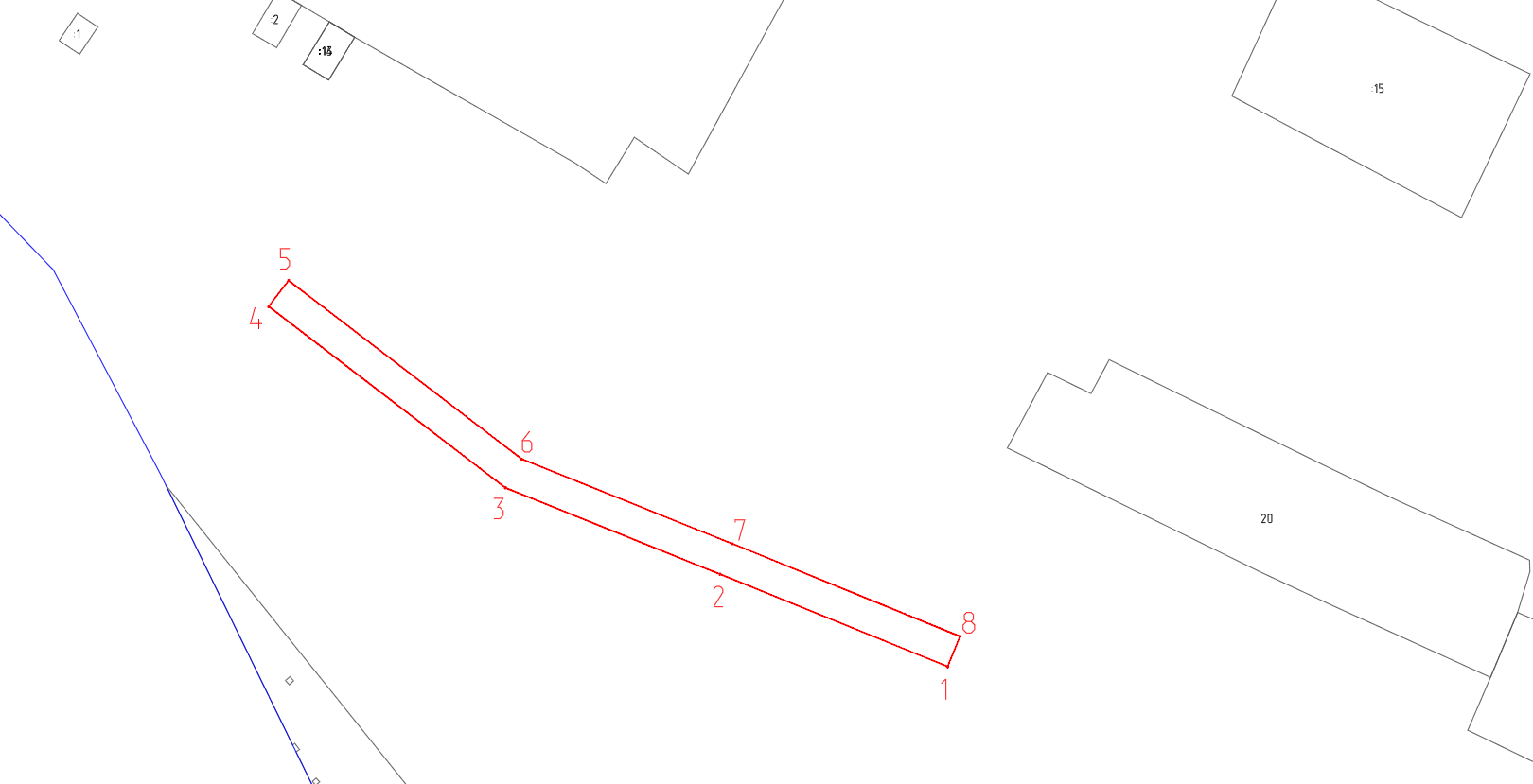 Используемые условные знаки и обозначения:Подпись__________________ Дата 12.01.2022 г.Место для оттиска печати (при наличии) лица, составившего описание местоположения границ объектаМесто для оттиска печати (при наличии) лица, составившего описание местоположения границ объектаПлан границ объектаПлан границ объектаВыносной лист № 1Выносной лист № 1Масштаб 1:500Масштаб 1:500Условные обозначения представлены на листе 3Условные обозначения представлены на листе 3Подпись_________________________Дата 12.01.2022 годаМесто для оттиска печати (при наличии) лица, составившего описание местоположения границ объектаМесто для оттиска печати (при наличии) лица, составившего описание местоположения границ объекта